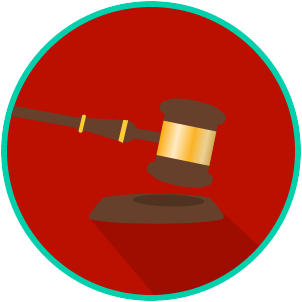 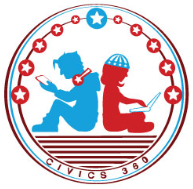 Landmark Supreme Court Civil Liberties Cases Video #1Landmark Supreme Court Civil Liberties Cases Video #2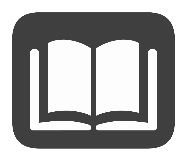 Reading: Primary Sources and Supreme Court Cases - Civil RightsBenchmark Clarification 1: Students will use primary sources to assess the significance of these U.S. Supreme Court cases.Reading: Supreme Court Cases and Their Impact - Civil RightsBenchmark Clarification 2: Students will evaluate how these U.S. Supreme Court cases have had an impact on society.Reading: Supreme Court Cases and the Constitution - Civil RightsBenchmark Clarification 3: Students will recognize and/or apply constitutional principles and/or rights in relation to the relevant U.S. Supreme Court decisions.  Reading: Primary Sources and Supreme Court Cases - Civil LibertiesBenchmark Clarification 1: Students will use primary sources to assess the significance of these U.S. Supreme Court cases.Reading: Supreme Court Cases and Their Impact - Civil LibertiesBenchmark Clarification 2: Students will evaluate how these U.S. Supreme Court cases have had an impact on society.Reading: Supreme Court Cases and the Constitution - Civil LibertiesBenchmark Clarification 3: Students will recognize and/or apply constitutional principles and/or rights in relation to the relevant U.S. Supreme Court decisions.  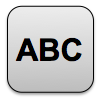 Landmark Supreme Court CasesWrite about your understanding of landmark Supreme Court cases by explaining the connections between and among each of the terms in the concept circle. How do the terms in the concept circle fit together?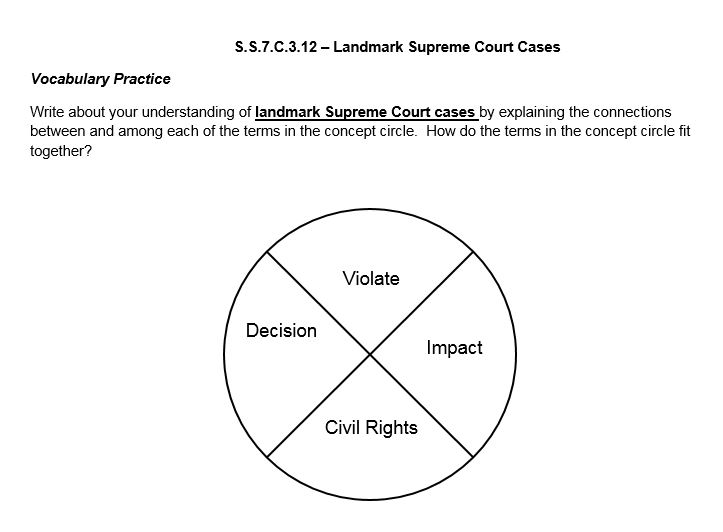 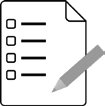  Landmark Supreme Court Cases Practice Quiz ReflectionQuestionList Specific Evidence from the VideoComplete Sentence1. What make a court case a landmark case?2. What are ‘civil rights’?3. What power did the Supreme Court claim after the Marbury v. Madison (1803) case?4. What does it mean when something is unconstitutional?5. Explain the principle of judicial review.6. Why did Plessy argue that the equal protection clause of the 14th Amendment had been violated?7. How did the Supreme Court decision in Plessy v. Ferguson impact society?8. What did the Supreme Court conclude in Brown v. Board of Education (1954)?9. How did the constitutional principle in Brown v. Board of Education impact society?10. How might schools today be different if the Supreme Court ruled against Brown?11. Why was Gerald Gault denied due process when he was arrested?12. What is the impact of in re Gault (1967) on society?QuestionList Specific Evidence from the VideoComplete Sentence1. What do we mean when say it is a ‘landmark case’?2. What are ‘civil liberties’?3. What power did the Supreme Court claim after the Marbury v. Madison (1803) case?4. Why did Gideon believe his rights had been violated?5. What do you think the Supreme Court meant when it said that a lawyer was NOT a luxury?6. How did Gideon v. Wainwright (1963) impact society?7. Why did Miranda believe his rights had been violated?  8. How did Miranda v. Arizona (1966) impact society?9. How did both Gideon v. Wainwright (1963) and Miranda v. Arizona (1966) impact civil liberties in the United States?10. What was the constitutional question in Tinker v. Des Moines (1969)?11. How did the constitutional principle argued in Tinker v. Des Moines (1969) impact society?12. What was the constitutional question in Hazelwood School District v. Kuhlmeier (1987)?13. How did the constitutional principle argued in Hazelwood School District v. Kuhlmeier (1987) impact society?In Tinker v Des Moines (1969), the US Supreme Court said the following: “In wearing armbands, the petitioners were quiet and passive. They were not disruptive, and did not impinge upon the rights of others. In these circumstances, their conduct was within the protection of the Free Speech Clause of the First Amendment and the Due Process Clause of the Fourteenth.”How might the language here have influenced the decision the Supreme Court reached in the later student First Amendment case of Hazelwood School District v. Kuhlmeier (1987)?QuestionList Specific Evidence from the VideoComplete Sentence1. What make a court case a landmark case?2. What are ‘civil rights’?3. What power did the Supreme Court claim after the Marbury v. Madison (1803) case?4. What happened at the Watergate Hotel in the 1970’s that helped lead to the case ‘United States v. Nixon’?5. What is executive privilege?6. Why did Nixon believe he did not have to turn over recordings or tapes to help in the Watergate investigation?7. What argument did the government make in United States v. Nixon (1974)?8. What impact did the case of United States v. Nixon (1974) have on society?9. What role did the state of Florida play in the case Bush v. Gore (2000)?10. According to the Bush campaign, why would not stopping the recount in Florida have been seen as a violation of the 14th Amendment’s Equal Protection Clause?11. What is a precedent? 12. Why did the Supreme Court believe the Florida recount violated the 14th Amendment?13. How might the decision in Bush v. Gore (2000) be an example of the Supremacy Clause in action? 14. What constitutional right did Heller argue was being violated by Washington, D.C. in the District of Columbia v. Heller (2008) case?15. How did the decision of the Supreme Court in District of Columbia v. Heller (2008) impact society?16. Based on what you learned about the U.S. Supreme Court in United States v. Nixon, how would you respond to a president who declares that ‘If a president does it, that means it is NOT illegal’?Reading TaskResponseWhat ideas are presented in the reading? (use other side if necessary)What is the central idea of the reading?Select two words or phrases that support the central idea.How might this reading connect to your own experience or something you have seen, read, or learned before?In your opinion, which was the most important case you read about and why?The most important case I read about was __________________________________ because: Reading TaskResponseWhat ideas are presented in the reading? (use other side if necessary)What is the central idea of the reading?Select two words or phrases that support the central idea.How might this reading connect to your own experience or something you have seen, read, or learned before?Describe how two of the cases you have read about have impacted society. (use other side if necessary)The two cases I chose are ________________________________ and ____________________________. Each one impacted society by: Reading TaskResponseWhat ideas are presented in the reading? (use other side if necessary)What is the central idea of the reading?Select two words or phrases that support the central idea.How might this reading connect to your own experience or something you have seen, read, or learned before?Based on what you read and learned from this reading, why should we care about these Supreme Court decisions? We should care about these decisions because: Reading TaskResponseWhat ideas are presented in the reading? (use other side if necessary)What is the central idea of the reading?Select two words or phrases that support the central idea.How might this reading connect to your own experience or something you have seen, read, or learned before?In your opinion, which was the most important case you read about and why?The most important case I read about was __________________________________ because: Reading TaskResponseWhat ideas are presented in the reading? (use other side if necessary)What is the central idea of the reading?Select two words or phrases that support the central idea.How might this reading connect to your own experience or something you have seen, read, or learned before?Describe how two of the cases you have read about have impacted society. (use other side if necessary)The two cases I chose are ________________________________ and ____________________________. Each one impacted society by: Reading TaskResponseWhat ideas are presented in the reading? (use other side if necessary)What is the central idea of the reading?Select two words or phrases that support the central idea.How might this reading connect to your own experience or something you have seen, read, or learned before?Based on what you read and learned from this reading, why should we care about these Supreme Court decisions? We should care about these decisions because: FIRST Attempt ScoreI answered ______ questions right. One thing I learned:SECOND Attempt ScoreI answered ______ questions right. One thing I learned: